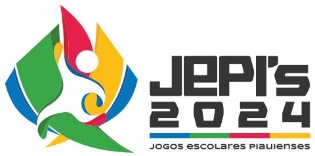 Termo de Responsabilidade da Instituição de Ensino/Ficha ColetivaPelo presente instrumento, na melhor forma de direito, a Instituição de Ensino, através de seu representante  legal, acima indicado, declara que:Está inscrita e participará dos JOGOS ESCOLARES PIAUIENSES – JEPI’S/2024.Através da assinatura do presente termo, autoriza em caráter universal, gratuito, irrevogável, irretratável e exclusivo, a SECEPI, ou terceiros por estes devidamente autorizados, no Brasil e/ou no exterior, o direito de usar nome, voz, imagem, material biográfico, declarações, gravações, entrevistas e endossos dados pelo participante ou a ele atribuíveis, para fins comerciais, seja durante as competições, seja durante os aquecimentos, os treinamentos, a hospedagem, o transporte ou alimentação em qualquer suporte existente ou que venha a ser criado, para divulgação e promoção nas diferentes mídias e para o material a ser captado pelas TVs na limitação de tempo                                     ou de número de vezes, na forma do disposto nos Artigos 71º e 72º do Regulamento Geral da Etapa Regional/Estadual dos JOGOS ESCOLARES PIAUIENSES – JEPI’S/2024.Isenta os organizadores do Evento de qualquer responsabilidade por danos eventualmente causados à Instituição de Ensino ou a qualquer de seus representantes, prepostos, contratados, autorizados e empregados no decorrer da competição.COMISSÃO TÉCNICA1. Dados Cadastrais do Técnico  2. Dados Cadastrais do Assistente TécnicoALUNOS/ATLETAS 1.  Dados Cadastrais do Aluno-atleta  2. Dados Cadastrais do Aluno-atleta3. Dados Cadastrais do Aluno-atleta  4. Dados Cadastrais do Aluno-atleta 5. Dados Cadastrais do Aluno-atleta  6. Dados Cadastrais do Aluno-atleta  7. Dados Cadastrais do Aluno-atleta 8. Dados Cadastrais do Aluno-atleta  9. Dados Cadastrais do Aluno-atleta  10. Dados Cadastrais do Aluno-atleta  11. Dados Cadastrais do Aluno-atleta  12. Dados Cadastrais do Aluno-atleta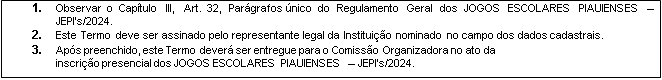 Município(Digitar Nome do município)Instituição(Selecionar e escolher Instituição parceira ou Secretarias)Modalidade(Selecionar e escolher Modalidade, Gênero e Categoria)Instituição de EnsinoInstituição de EnsinoInstituição de EnsinoInstituição de EnsinoInstituição de EnsinoInstituição de EnsinoRazão SocialINEPNome FantasiaEndereçoNºBairro	CEPCidadeE-mailFOTONomeCREFRGCPF________________________________________________________Assinatura________________________________________________________Assinatura________________________________________________________Assinatura________________________________________________________Assinatura________________________________________________________Assinatura________________________________________________________AssinaturaFOTONomeCREFRGCPF________________________________________________________Assinatura________________________________________________________Assinatura________________________________________________________Assinatura________________________________________________________Assinatura________________________________________________________Assinatura________________________________________________________AssinaturaFOTONomeRGCPFData de NascimentoData de NascimentoFOTONomeRGCPFData de NascimentoData de NascimentoFOTONomeRGCPFData de NascimentoData de NascimentoFOTONomeRGCPFData de NascimentoData de NascimentoFOTONomeRGCPFData de NascimentoData de NascimentoFOTONomeRGCPFData de NascimentoData de NascimentoFOTONomeRGCPFData de NascimentoData de NascimentoFOTONomeRGCPFData de NascimentoData de NascimentoFOTONomeRGCPFData de NascimentoData de NascimentoFOTONomeRGCPFData de NascimentoData de NascimentoFOTONomeRGCPFData de NascimentoData de NascimentoFOTONomeRGCPFData de NascimentoData de NascimentoCarimbodaInstituição de EnsinoCarimbodaInstituição de EnsinoDeclaraçãoDeclaraçãoDeclaraçãoDeclaraçãoCarimbodaInstituição de EnsinoCarimbodaInstituição de EnsinoDeclaro que os alunos acima listados foram matriculados neste Estabelecimento de Ensino, até o dia 30 de abril de 2024 e frequentam regularmente as aulas, conforme estabelece o Regulamento Geral da Etapa Regional/Estadual dos Jogos Escolares Piauienses – 2024.Declaro que os alunos acima listados foram matriculados neste Estabelecimento de Ensino, até o dia 30 de abril de 2024 e frequentam regularmente as aulas, conforme estabelece o Regulamento Geral da Etapa Regional/Estadual dos Jogos Escolares Piauienses – 2024.Declaro que os alunos acima listados foram matriculados neste Estabelecimento de Ensino, até o dia 30 de abril de 2024 e frequentam regularmente as aulas, conforme estabelece o Regulamento Geral da Etapa Regional/Estadual dos Jogos Escolares Piauienses – 2024.Declaro que os alunos acima listados foram matriculados neste Estabelecimento de Ensino, até o dia 30 de abril de 2024 e frequentam regularmente as aulas, conforme estabelece o Regulamento Geral da Etapa Regional/Estadual dos Jogos Escolares Piauienses – 2024.Nome do Responsável -  Instituição de EnsinoNome do Responsável -  Instituição de EnsinoRGCPFFONE/CEL.______________,_____/__________/2024______________,_____/__________/2024______________,_____/__________/2024______________________________________________________Assinatura e Carimbo do Responsável da Instituição de Ensino______________________________________________________Assinatura e Carimbo do Responsável da Instituição de Ensino______________________________________________________Assinatura e Carimbo do Responsável da Instituição de Ensino